新 书 推 荐中文书名：《谷歌到底想要什么》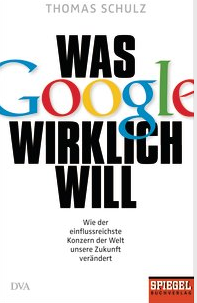 英文书名：What Google Really Wants：How the most influential concern in the world is changing our future德文书名：Was Google wirklich will作    者：Thomas Schulz出 版  社：Random House Germany代理公司：ANA页    数：336页 出版时间：2015年 10月代理地区：中国大陆、台湾审读资料：电子稿类    型：经管内容简介：      互联网巨头真正的工作、思索和规划。     谷歌据说势不可挡，永不餍足，堪称数据海洋当中的巨无霸。公司长期以来，一直努力改善自己的形象。无论如何，日益增长的不安并没有改变我们听任谷歌统治生活的事实。智能手机、互联网搜索、导航－－谷歌就是我们通向世界的门户。谷歌有更远大的雄心，要在不久以后控制我们的汽车和家，就像管理全世界的数据流一样，要向太空发射卫星，制造自动驾驶汽车和自动机器人，要延长人的寿命。      谷歌正在系统地转向未来，捷足先登，引领风骚。托马斯·舒赫兹是《明镜》驻硅谷的通讯记者，以其独特的视角，近距离观察全世界最强大的公司。他运用独家渠道接近公司的秘密，对秘密实验室、产品开发计划、经理委员会的观念发表意见。他的书探讨公司的真正野心，同时考虑迫在眉睫的需要。数据和数字化未来引起了许多爆炸性的争论，经常具有感情用事的特征。作者简介：     托马斯·舒赫兹（Thomas Schulz）在法兰克福、洛杉矶、迈阿密和哈佛研究政治和交流。2001年以后，他在《明镜》（SPIEGEL）发表文章。2008年以后，他在美国担任经济方面的通讯记者，首先从纽约报道财政危机。2011年，舒赫兹迁往旧金山，启动《明镜》在硅谷的办公室，现在定期发表涉及经济学和互联网的文章。他获得了亨利·纳南奖、霍尔兹布林克经济报道奖，当选年度记者。    他的网站是http://tomschulz.com/谢谢您的阅读！请将反馈信息发至：夏蕊（Susan Xia）安德鲁·纳伯格联合国际有限公司北京代表处北京市海淀区中关村大街甲59号中国人民大学文化大厦1705室邮编：100872电话：010-82504406传真：010-82504200Email：susan@nurnberg.com.cn 网址：http://www.nurnberg.com.cn
微博：http://weibo.com/nurnberg豆瓣小站：http://site.douban.com/110577/